РЕПУБЛИКА СРБИЈА 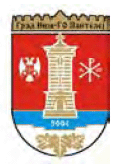 ГРАД НИШГРАДСКА ОПШТИНА ПАНТЕЛЕЈБрој ЈН: Р-1.3.1Број:    404-58/20-02      Датум: 30.04.2020.год.    	        www.pantelej.org.rsНа основу члана 55. Став 1. Тачка 8 и члана 57. и 116. Закона о јавним набавкама  („Сл.гласник РС“ број 124/2012 и 14/2015 ) Градска општина Пантелеј објављујеОБАВЕШТЕЊЕо закљученом оквирном споразуму	У отвореном поступку јавне набавке за набавку радова на реконструкцији атарских путева, на територији Градске општине Пантелеј, ОРН-45233140, ЈН број Р-1.3.1, наручилац је донео одлуку о закључењу оквирног споразума на основу које је закључен оквирни споразум са једним добављачем:Оквирни споразум бр.428/20-02 од 30.04.2020.године са групом понуђача ''Грађевинска радња РБ-коп'', ''Атина плус'' д.о.о и ''ИЦ Кика градња'' д.о.о.		Оквирни споразум са наведеним добављачем закључен је дана 30.04.2020.године.	Период важења оквирног споразума је две године.                                                                 Комисија за спровођење јавне набавке